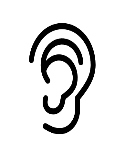 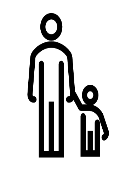 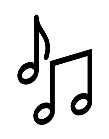 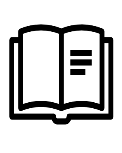 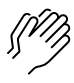 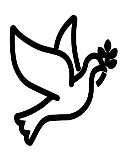 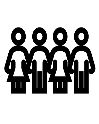 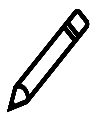 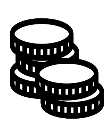 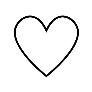 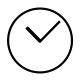 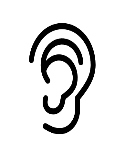 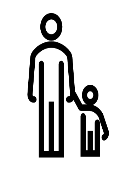 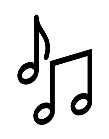 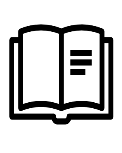 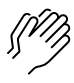 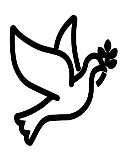 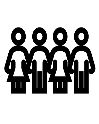 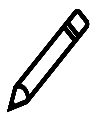 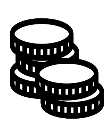 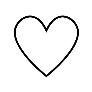 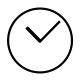 (Kids – use your worship packet and the tools listed at the end of the bulletin to do all these things.)Southminster Presbyterian Church 19th Sunday after Pentecost or 31st Sunday of Covid19 October 11, 20209:30 a.m. Find the link for the service on one of these sites:1) our Facebook page: https://www.facebook.com/SouthminsterGlenEllyn/
2) our web site: https://www.southminsterpc.org/worship-videos
3) our YouTube channel:
https://www.youtube.com/channel/UCPgWICngOvkmR1OXgCG_wiA/videosIf the video feed is interrupted during the service, exit the live video. Wait a minute or two, and then log back in. The video feed should be restored in about1-2 minutes after an interruption and becomes PART 2 of the worship service.For those who are in the sanctuary: please put your phone in airplane mode.
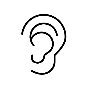  1	Gathering Music: (Shine Jesus Shine; O God, You Are My God; Morning Has Broken; I Am              the Church! You Are the Church!)You’re at the right place online if you’re hearing the gathering music. It is on a loop and lasts for 15 minutes. 2	Welcome and Lighting the Candles, 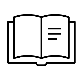 May the fruit of the Spirit live in us: love, joy, peace, patience, kindness, generosity, faithfulness, gentleness, and self-control. Come, Holy Spirit, come. 3 Announcements and Moment for Stewardship 4	Improvisational Prelude  5	Call to Worship  	  	Leader:	God has set God’s seal upon our hearts	People:	So that we might live fully in God’s love.	All:	Let us worship God! 6	Hymn:   	10,000 Reasons (Bless the Lord) 	Matt Redman, Jonas Myrin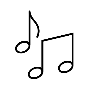 Bless the Lord, oh my soul,Oh my soul,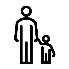 Worship His Holy name.Sing like never before,O my soul,I'll worship Your Holy name.The sun comes up,It's a new day dawning;It's time to sing Your song again.Whatever may passAnd whatever lies before me,Let me be singingWhen the evening comes.Bless the Lord, oh my soul,Oh my soul,Worship His Holy name.Sing like never before,O my soul,I'll worship Your Holy name. 7	Prayer of Confession: 		Father, forgive us for our false judgments, our uncharitable thoughts, and our prejudice and contempt toward those who differ from us. We ask this in the name of Jesus Christ, who is Savior and Lord. Now hear our silent and personal prayers. Amen.       		(Time of silence for personal prayer and confession)    	8	Declaration of the Grace of God/Assurance of Pardon    	(Romans 8:34)	Leader:	Hear the good news! Who is in a position to condemn?	People:	Only Christ, and Christ died for us,	Leader:	Christ rose for us,	People:	Christ reigns in power for us; Christ prays for us.	Leader:	Friends, believe the good news of the gospel:	All:	In Jesus Christ we are forgiven.9	Response 582:  	Glory to God, Whose Goodness Shines on Me Glory to God, whose goodness shines on me,And to the Son, whose grace has pardoned me,And to the Spirit, whose love has set me free.As it was in the beginning, is now and ever shall be. Amen.World without end, without end. Amen.World without end, without end. Amen.World without end, without end. Amen.As it was in the beginning, is now and ever shall be. Amen.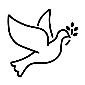 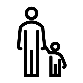 10	The Passing of the Peace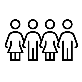 11	Word with Children 	 	Christine Olfelt12	Prayer for Illumination     13     Scripture Lessons: 1 Samuel 2:1-10 	                                   1 Samuel 1:19-2014    Sermon:	“Praise and Prayer: Letting off a little esteem”   	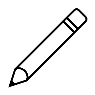 Children, as you listen to the sermon, you may want to choose an activity 
from the children’s packet that will help you think about what you hear in the sermon.15	Saying What We Believe/Affirmation of Faith (unison)	 		From The Confession of 1967, 9.50The arts, especially music and architecture, contribute to the praise and prayer of a Christian congregation when they help people to look beyond themselves to God and to the world which is the object of God’s love.16	Hymn 468	In My Life (Lord, Be Glorified)	(verses 1, 3)In my life, Lord, be glorified; be glorified.In my life, Lord, be glorified today.In your church, Lord, be glorified; be glorified.In your church, Lord, be glorified today.17	Prayers of the People and the Lord’s Prayer    		Leader:	Lord, in your mercy, 		People:	hear our prayers.   The Lord’s Prayer:Our Father who art in heaven, hallowed be thy name. Thy kingdom come, 
thy will be done, on earth as it is in heaven. Give us this day our daily bread; 
and forgive us our debts, as we forgive our debtors; and lead us not into
temptation, but deliver us from evil. For thine is the kingdom and the power 
and the glory, forever. Amen.Children, draw or write something you would like to say to God in prayer this morning. 
If you want to share it with the church, you may also leave a message 
on the church phone line.Offering of Ourselves and Our Gifts18	Offertory:  	How Great Thou Art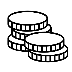 19	*Doxology 		Hymnal  #606Praise God, from whom all blessings flow;Praise Him all creatures here below;Praise Him above, ye heavenly host;Praise Father, Son, and Holy Ghost. Amen.20	Prayer of Thanksgiving and Dedication  21	Hymn 542: 	God Be with You Till We Meet Again	(verse 1)God be with you till we meet again;Loving counsels guide, uphold you,With a shepherd’s care enfold you:God be with you till we meet again.22	Charge and Benediction   	Leader:	Now go and serve the Lord,	All:	For we are blessed to be a blessing! Alleluia! Amen!23	PostludeParticipants and Technical CrewRev. Wendy Boden, Dr. Blair Nelson, Dr. Christine OlfeltMusicians: Tom Anderson; Bill Curry (prerecorded)Stewardship Message: Chris KozichTech support: Ron Birchall, David Kozich, Chris Kozich  The flowers today are in honor of Angela Smith from her Secret Pal.Good Morning to our Children:To complete all the activities in this worship folder you will need:ears to heara mouth to sing  hands to foldeyes to read a brain to think  a worship kit including:something to color with – crayons, markers or colored pencilssomething to write with, like a pen or pencilsomething to write on, like a table or a clipboardscissors and tape  If you would like a worship kit for your child, please contact Christine@southminsterpc.org and one will come to you!A Guide to Our Worship SymbolsQuotations are taken from OUR ORDER OF WORSHIP by Teresa Lockhart Stricklen, Associate for Worship, Presbyterian Church (USA), found at https://www.pcusa.org/site_media/media/uploads/theologyandworship/pdfs/order_of_worship_brochure_dec_2008.pdf. Edited.Join us for Zoom fellowship at 10:30 following the worship service.
Join Zoom Meeting: https://us02web.zoom.us/j/84976519991
Meeting ID: 849 7651 9991
You are invited to join us on Facebook (https://www.facebook.com/SouthminsterGlenEllyn/), where we have a live sharing of “Heart to Heart” Tuesday-Friday at 4:16 p.m. 

We’re also live on Sunday morning for worship at 9:30 a.m. 
Find us at https://www.facebook.com/SouthminsterGlenEllyn/

You can also find links to recordings of the weekday sessions and Sunday services posted on our web site: https://www.southminsterpc.org/worship-videos or by going to our YouTube channel:
https://www.youtube.com/channel/UCPgWICngOvkmR1OXgCG_wiA/videos

Sunday Morning Adult Ed. Bible Study – note new time!  Our study of James continues this Sunday, but we are starting a bit later, 11:15 a.m., because of church staff meeting. Use this link to the class: https://us02web.zoom.us/j/83804167534?pwd=eHVNYXF3NVJHN3JKRUFPZXozRjkxZz09
(Meeting ID: 838 0416 7534/Password: 062773)

Youth: P&G this evening, 5-7:00. Hopefully, we can be outside, so dress for the weather. Bring your smile, $5 for the meal, and expectations for fun.Notes from Christine Olfelt: 
Our Thursday night (7:00) virtual thematic Bible Study is proving to engender interesting conversation. The study will continue this week. Watch for the details to be posted in Wednesday’s eNotes. The Word with Children 
Have you helped with our Word with the Children in the past? Are you interested in giving more of these important talks once we start meeting in person again? Please contact Christine@southminsterpc.org and we’ll work with your availability and comfort level.Attention: Children! Christmas is coming!
What would be your dream part in this year’s Christmas worship program? If it’s musical, please contact Janey Sarther. If it’s read or spoken, please contact Christine Olfelt. We’ll be calling you, too!

Presbyterian Women’s Circle
We had a good time at our last gathering, on google meets. We made pop-up cards and laughed a lot. A portion of our fall Thank Offering has been going to Kemmerer Village, a safe place for children in need. We will have a guest from them speak to us at our October meeting. Should be interesting!
We will meet next online on Friday morning, October 16, at 9:30 at  https://meet.google.com/xcu-vxwo-pfn. Please contact Christine Olfelt if you need help getting connected this way.


Presbyterian Readers will meet on Wednesday, October 21, at 7:00 via Zoom. The October selection is Code Girls: The Untiold Story of the American Women Code Breakers of World War II by Liza Mundy.
Topic: Presbyterian Readers Book Club
Time: This is a recurring meeting @ 7:00 p.m. on the third Wednesday of the month. 
Join Zoom Meeting
https://us02web.zoom.us/j/89962926196?pwd=RFNSakp4MzlHZGIzSGI0aEdoSTJydz09
Meeting ID: 899 6292 6196
Passcode: 790593
One tap mobile
+13126266799,,89962926196#,,,,,,0#,,790593# US (Chicago)

Dial by your location
        +1 312 626 6799 US (Chicago)
Meeting ID: 899 6292 6196
Passcode: 790593
Find your local number: https://us02web.zoom.us/u/kdsHMJrUQ


November 1 is All Saints Day. As usual on All Saints Day, our Prayers of the People will include the names of those who died during the past year. If you have someone you would like to include, please send their name and their date of death to the office (admin@southminsterpc.org) by Wednesday, October 28. 


Jubilee Bucks (from Bobbi Frey):  
Thanks to all who have been ordering during the pandemic! We have made $1,518.38 for Southminster so far this year! (Reminder: If you have been ordering a lot on Amazon during this time, remember, we do sell Amazon gift cards! You can use them for your own purchases or to buy gifts for others.)
Your next chance to order will be October 18. 

Donations for PRC (also from Bobbi Frey): This past week marked the 29th weekly trip of donations to PRC - they are greatly appreciated. There are so many people in need! Old faces and new alike are coming in to PRC needing help and are so happy with what they receive. The donation box is still out 24/7 on our front porch at 2S033 Taylor Rd, GE. Thanks for all your donations!


Care Notes:   
“In everything by prayer and supplication with thanksgiving let your requests be made known to God.” -Philippians 4:6 
Generally, we share our prayer requests at worship services on blue slips, but since we haven’t been meeting, we’re missing our blue slips! We are still collecting prayer requests! Please leave a message on our answering machine at 630-469-9149. 

Joys and Concerns: 
  - a student known to Blair whose mother died of COVID. This student is now an orphan.
  - Francine Long and her family on the death of her aunt Emily and in celebration of a new grandson, Cameron James
  - Marie Shepherd, recovering at Wynscape after a fall. If you would like to reach out to her please email her son, John, at IShep@me.com
  - Judith Le Fevere, a friend of the Ellsworths, with ongoing health and financial issues
  - Marji S., undergoing treatment for cancer
  - Heidi Shierry, kidney infection
  - those affected by fires in the western states, and many thanks to the firefighters who have come from all over the country to fight all those fires!
  - all who have been affected by hurricanes/tropical storms
  - Melissa Heard, a coworker of Rita Zapel’s, who has ongoing health issues
  - friends ill with COVID, in particular the parents of a friend of the youth group, and the First Family
  - our country, as we approach elections
  - prayers for parents, guardians, teachers, students, and all who are trying to navigate school and sports openings
  - Toby, neighbor and friend of Jim and Tricia Smith and Lynn Ferino, resting at home under medical care for cancer
  - those who are having medical procedures
  - Christine’s brother-in-law, Jim, undergoing treatment for pancreatic cancer
  - Scott B., who has dementia and cancer

We continue to pray for our friends and family in the health fields:
Nurses: 
Andie Benson and Nikki Mendoza, both children of Pete and Pam Petersen
Rachel Kralicek: Heather’s daughter
Lindsey Ellinghausen: granddaughter of Ellinghausens
Sara Russell Humes: Lanny’s daughter
Kaitlyn Harper: Niece of the Smiths
Samantha Linde, granddaughter of Ralph and Caroline, Critical Care/ICU nurse

Doctors: 
Nathan and Erin Allen (Allens’ son & daughter in law)
Francine Long (a longtime friend of our church community)
Otis Miller and Jon Thomas (Janey Sarther’s brother and brother in law)
Jessica McIntyre (a friend of our church community)
Will Perkinson (member and on call)
Claudia Adja (Affiliate member in Ghana)

Other health workers:
Roland Lankah: Health worker at Cook County Jail
Sammy Dearing: new tech (Birchalls’ granddaughter)
David Zoby: Radiologist (Wendy’s step brother)
Laura P. (neighbor of Barb D.), hospital phlebotomist

Food Pantries: Glen Ellyn Food Pantry, People’s Resource Center, Lakeview Food Pantry, and our members Bobbi Frey & Anna Nelson, who work with them

A Special Request for Prayer
We are all feeling the pressure of restrictions due to Covid19 as well as the challenges that surround “opening up.” There is also understandable unrest in our nation around issues of race, justice, and disparities of many kinds. Please be on your knees daily lifting up our nation.

Caring for you!
Our Congregational Care Committee is ready to assist in time of need. If you need assistance from the Congregational Care Ministry or Helping Hands, you may call Deacon Deb Bohi (home: 630-469-9404 or cell: 630-935-1225). You may call Pastor Wendy Boden on her cell or home phone (if she has shared the numbers with you) or leave a message for her at the church office: 630-469-9149. Email Wendy at wendy@southminsterpc.org. (Please note that she can only read email in the office, and she’s only in her office a short time every day, at least while the church is not open for worship. You may also call your deacon if you need help from the church.

Remember that we love God and neighbor. Our address is 680 South Park Blvd., Glen Ellyn, IL 60137 if you would like to set up an online account with your bank or mail in your pledge. Grace and peace to you!If you are worshiping in person, please fill out this form, tear it off, and leave it on your pew as you leave. Thank you for helping to keep us all safe!Contact Tracing Information                            NAME______________________________________________________CONTACT PHONE NUMBER _____________________________________DATE OF ATTENDANCE_________________________________________Information will be stored after services and destroyed after one month. All information collected is CONFIDENTIAL and will ONLY be used if there is a need to contact you regarding possible exposure to COVID-19.  We listenWe pass the peaceWe read alongWe give our offering of time, talent and treasureWe standWe sing if we are at homeWe prayWe respondWe participate
 in the Word 
with Children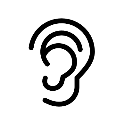 We listen: “Basically, the sermon is God’s dynamic, eternal Word spoken to us in such a way that we might hear what God has to say to us and be encouraged to follow the Lord 
in faith.  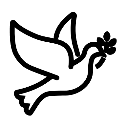 We pass the peace: “…We greet one another with the peace of Christ as common forgiven sinners. As we are forgiven, so we forgive. This is also a good time to reconcile with those family members who drove us crazy trying to get to church on time, church members with whom we have tensions, or people we're not so happy to see.”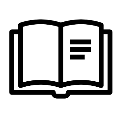 We read along: “God’s Word comes to us in many ways—through scripture, special music, sermons. Listen for God's eternal Word addressing you with good news about the Lord’s love for you and all people.”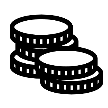 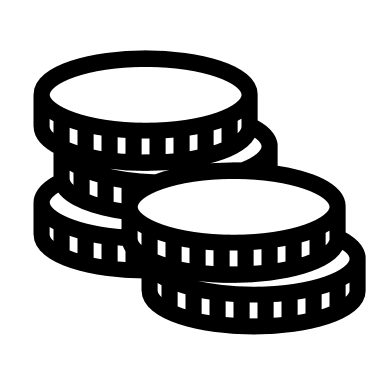 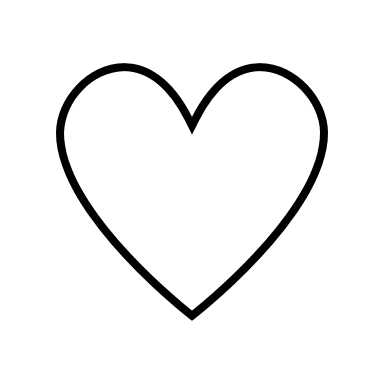 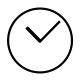 We give our offering of time, talent, and treasure: “This is the time when we give ourselves, all that we are, and all that we have, to God’s service. As a symbol of what is of value to us, we make an offering… to promote the gospel.”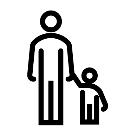 We stand: “We stand as a way of saying, “This is where I stand,” and as a way of standing in continuity with the people of God of ages past…”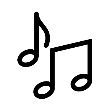 We sing: “…We sing praise with hearts and minds (even if that's a little out of tune), just enjoying God for who God is. As we open up the pathways of breath to sing praise, we make space for the Spirit breath to fill us.” Even if we simply listen and read the words, we are praising God.We pray: The first thing we do is pray—for our world, the church, other people, and ourselves. The prayer is our prayer as a church. One person may pray for us, but we are all praying together as one in our hearts, continuing Christ’s ministry of prayer for the world.”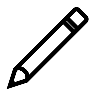 We respond: Responding by writing or drawing helps us remember what we are hearing and is a chance to express our beliefs.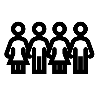 We participate in the Word with Children: It is called the Word WITH Children because the whole church is invited to listen with the fresh, faith-filled ears of children to the proclaimed message.